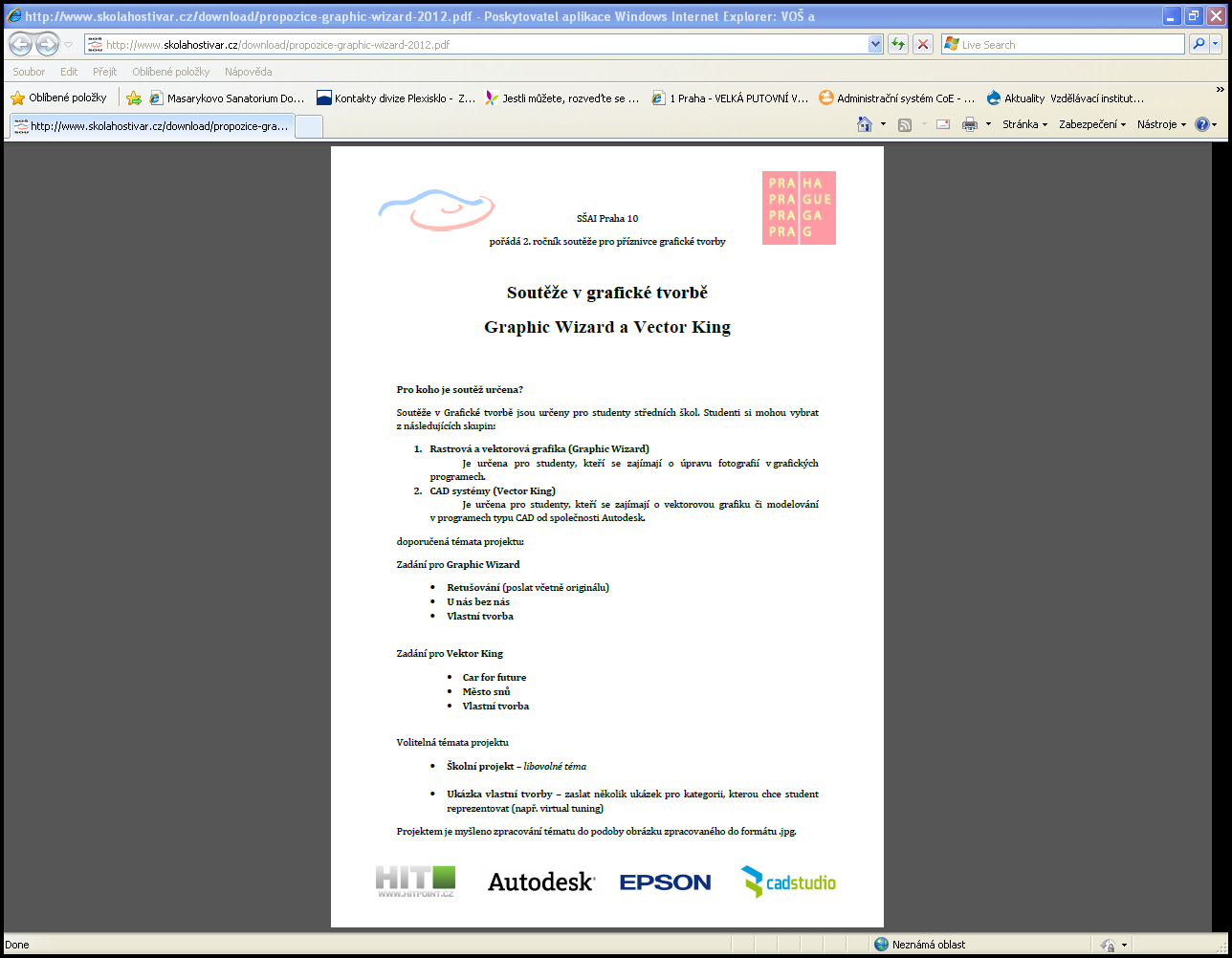 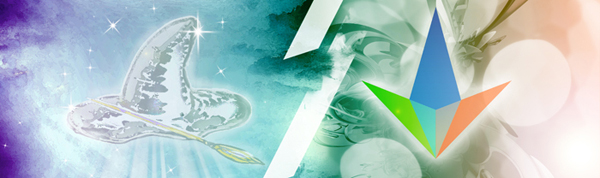 Soutěžící z naší školy: postoupili 3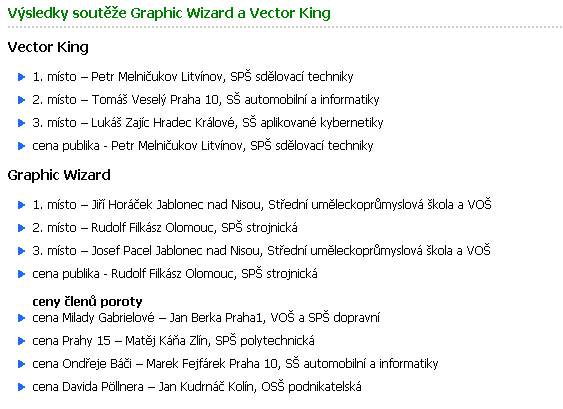 Jan BERKA – E3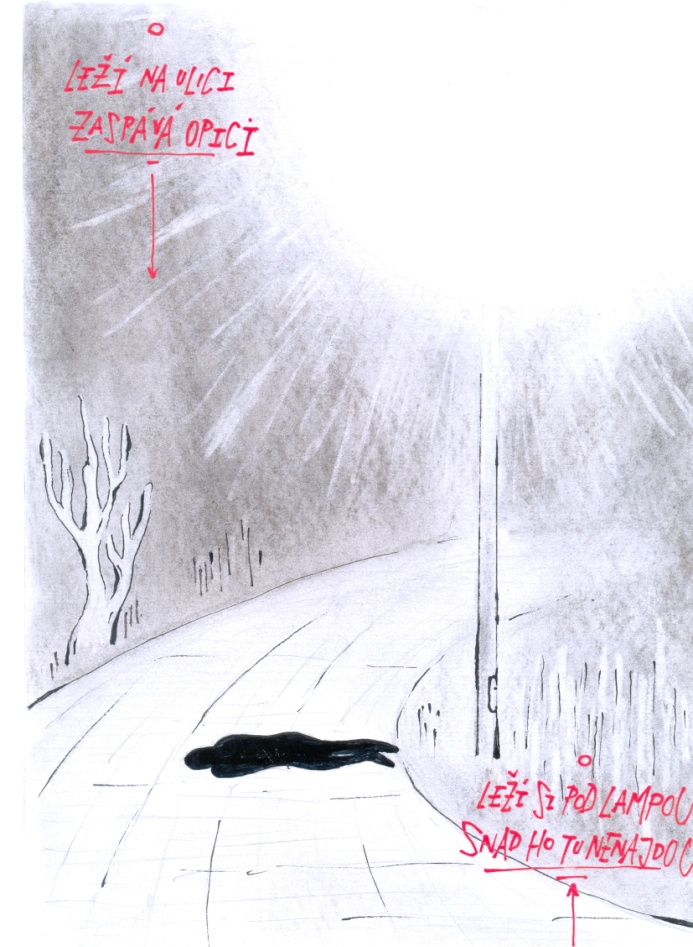 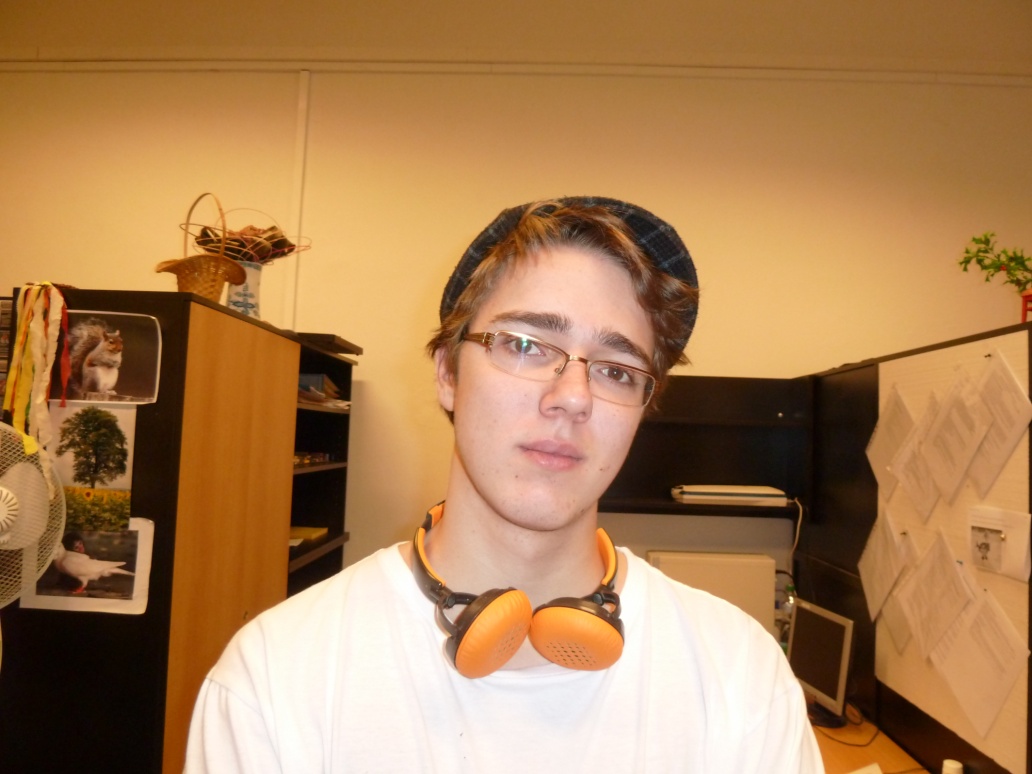 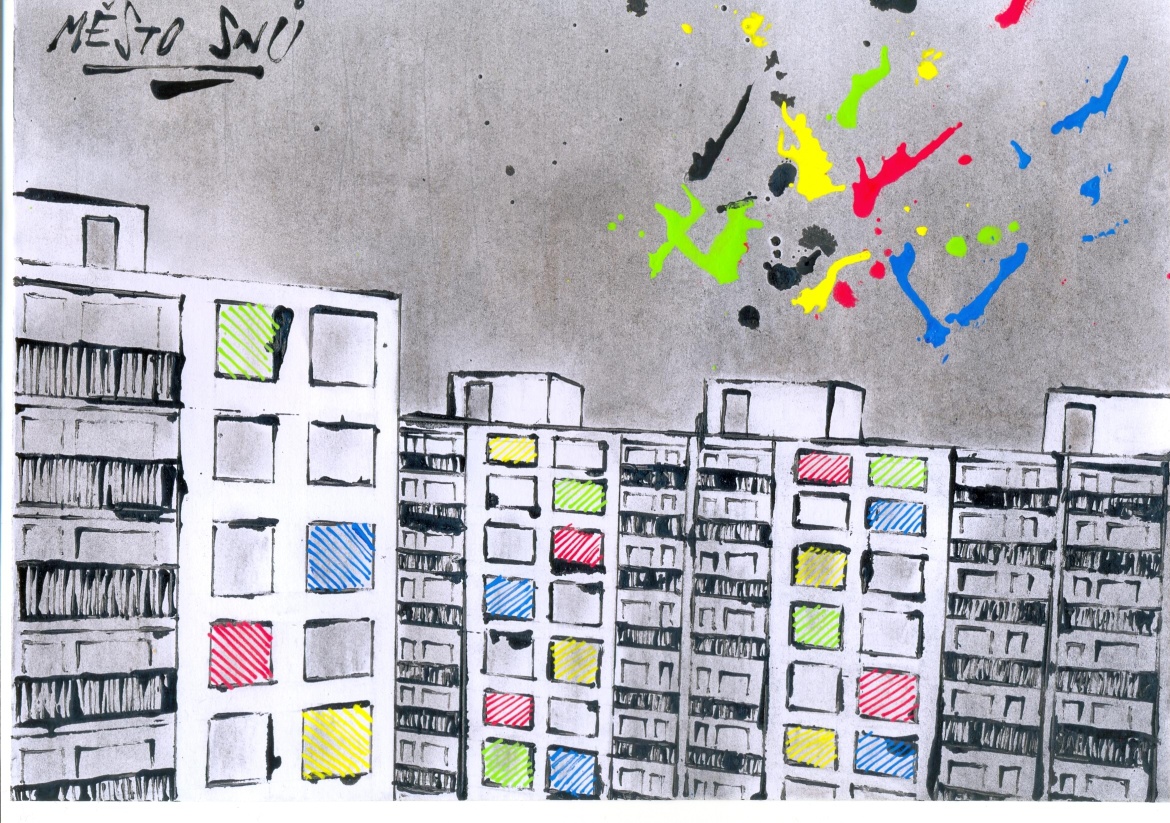 Kamila Musílková – DL3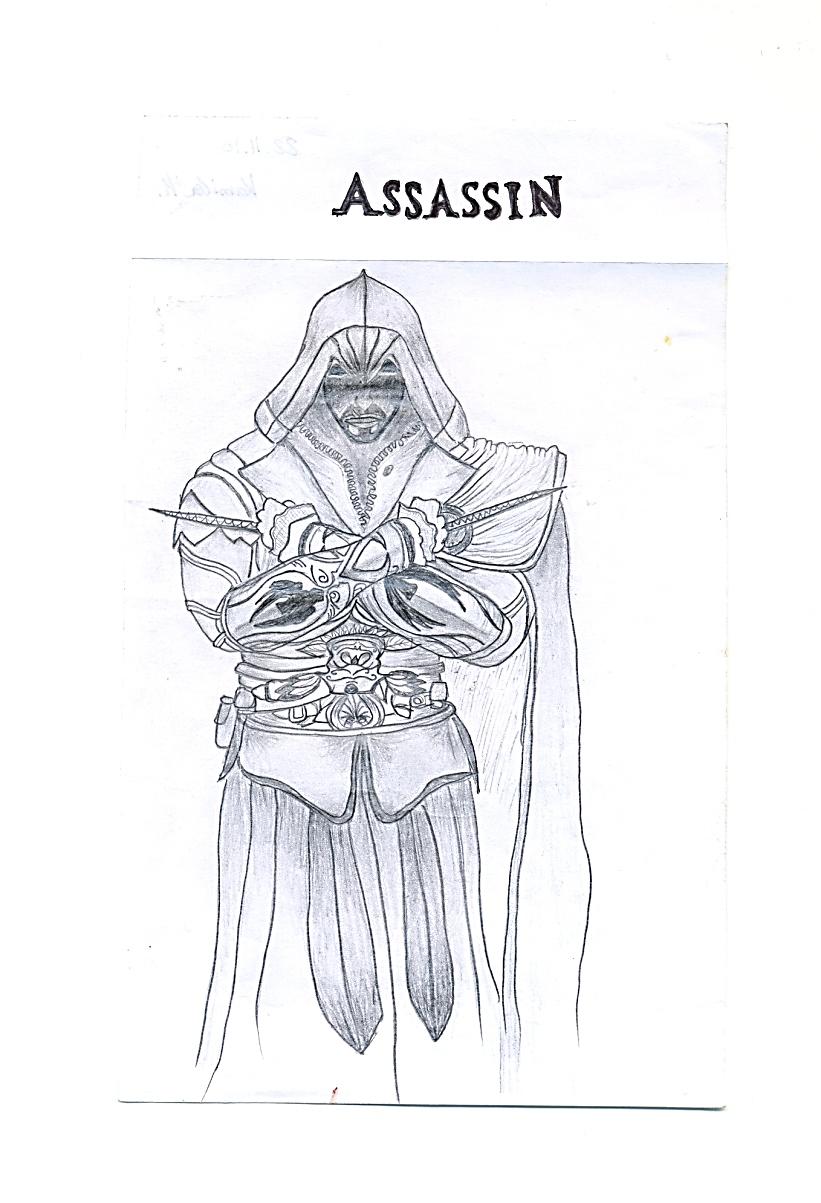 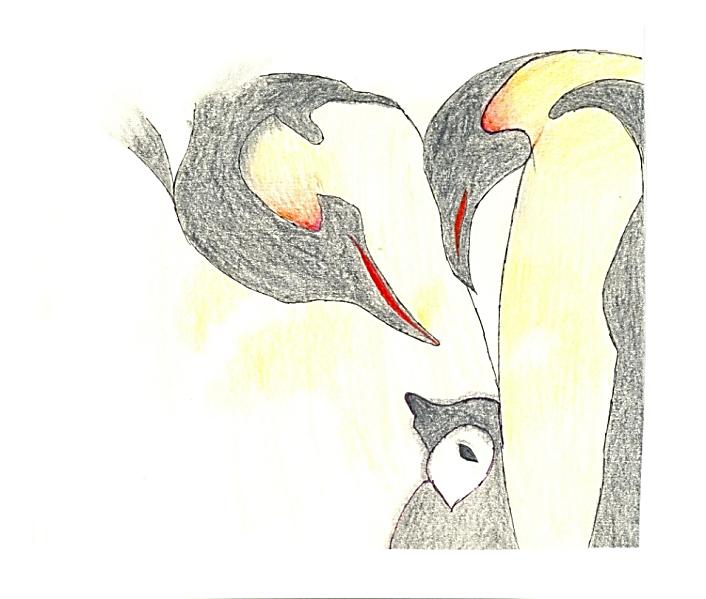 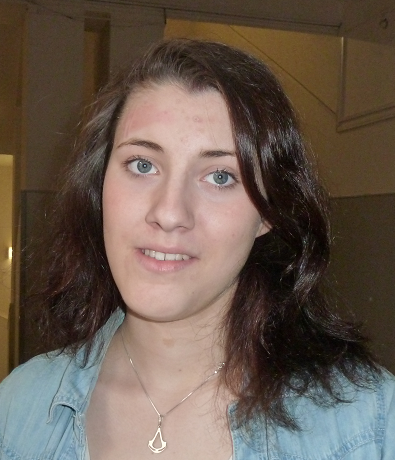 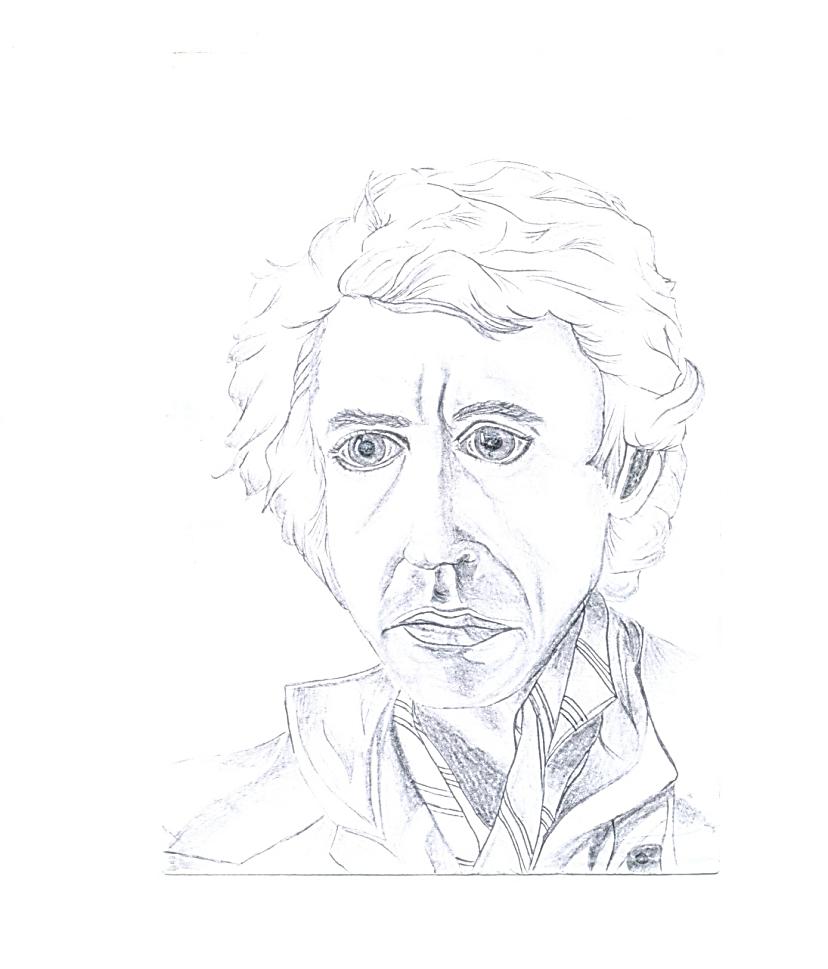 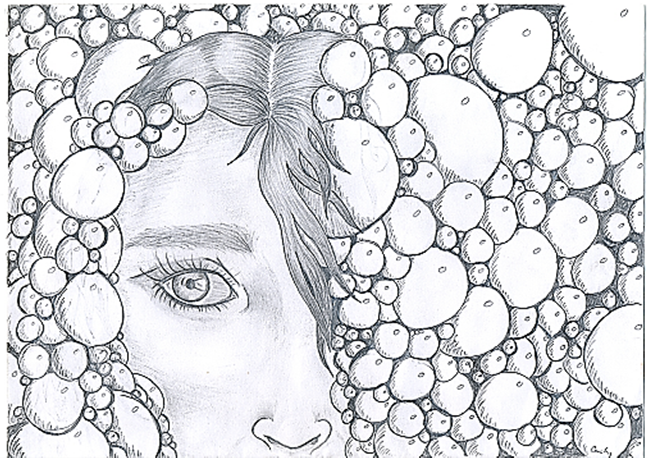 Tomáš Kopta – DL2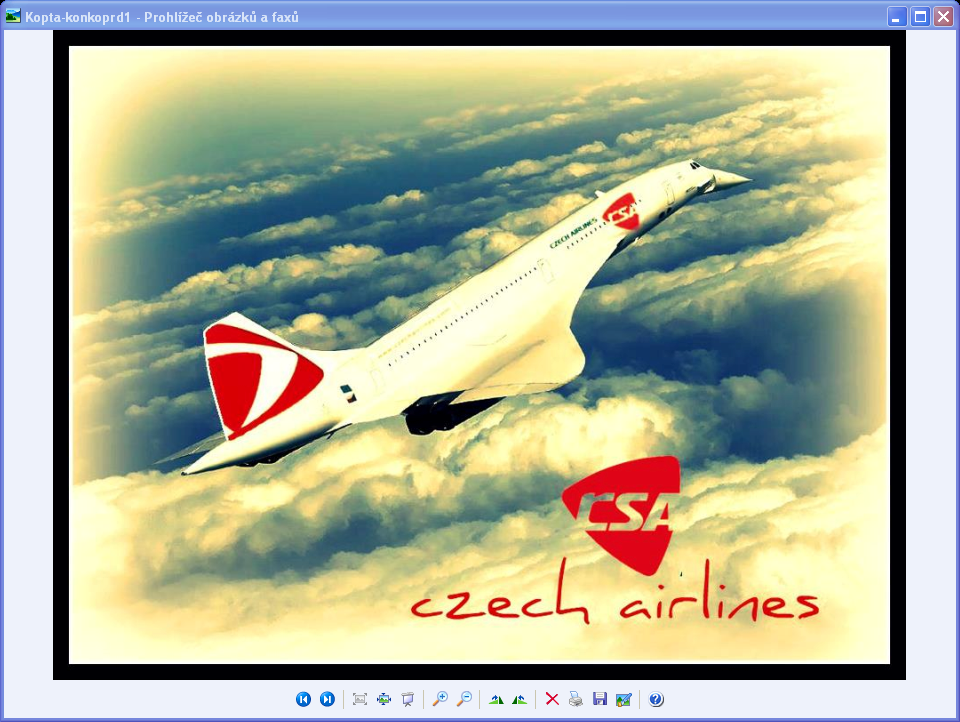 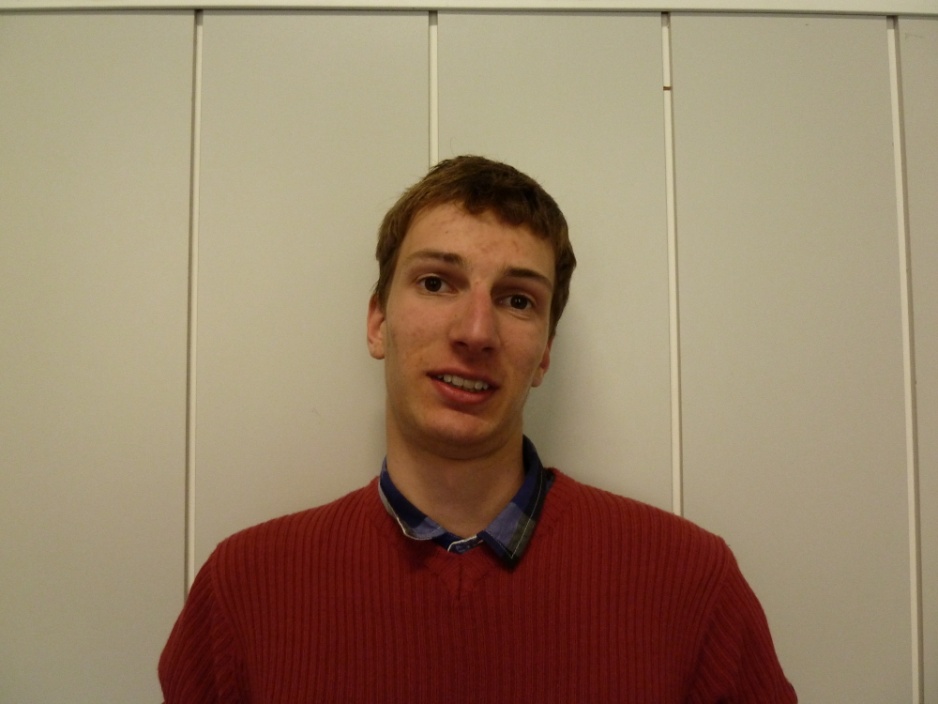 Anna Čefelínová – DEŽ3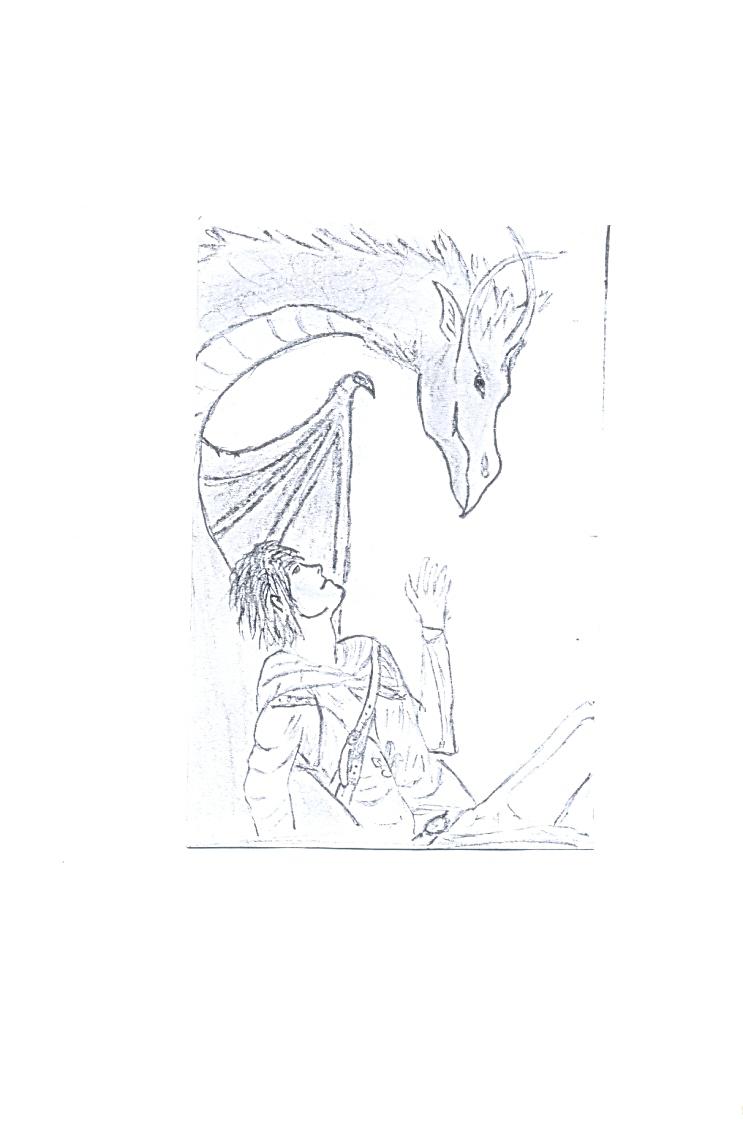 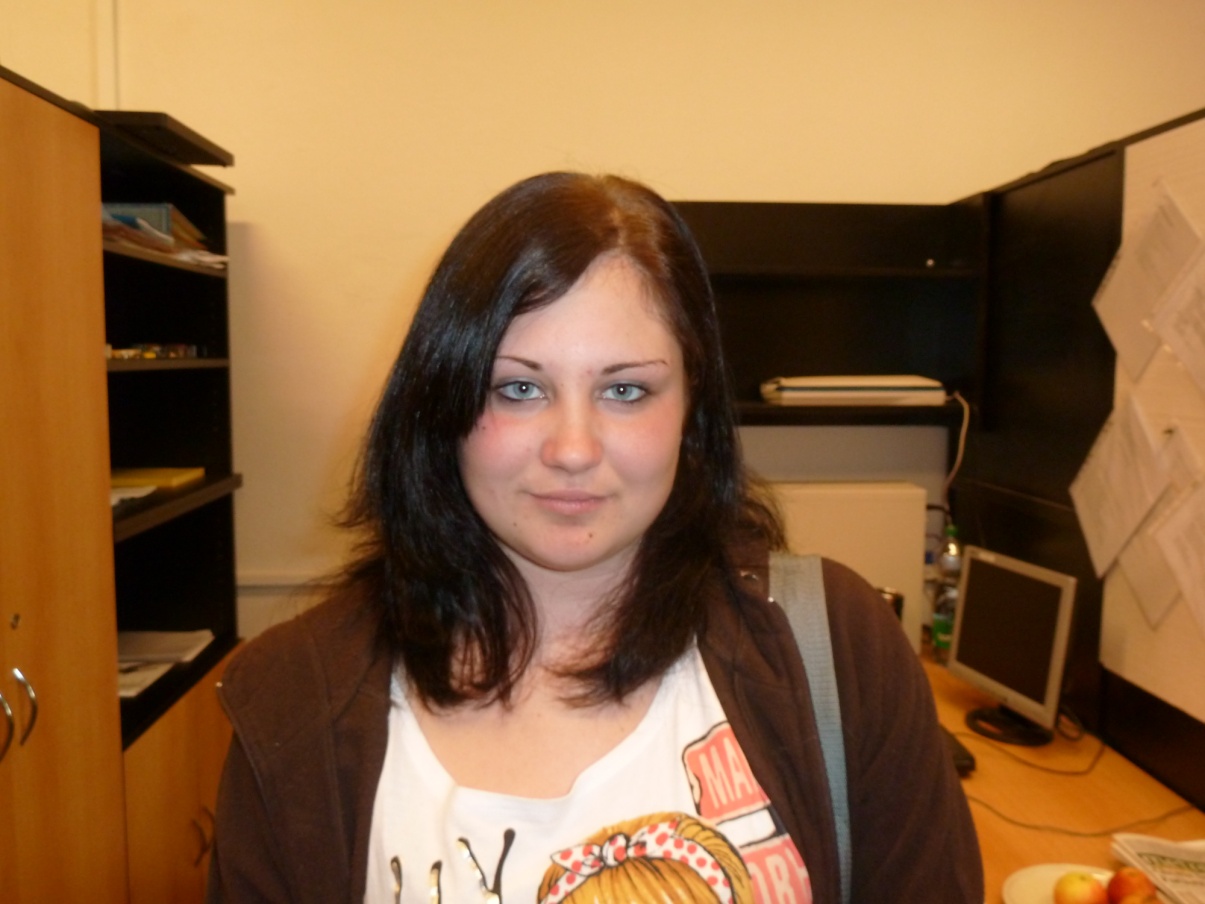 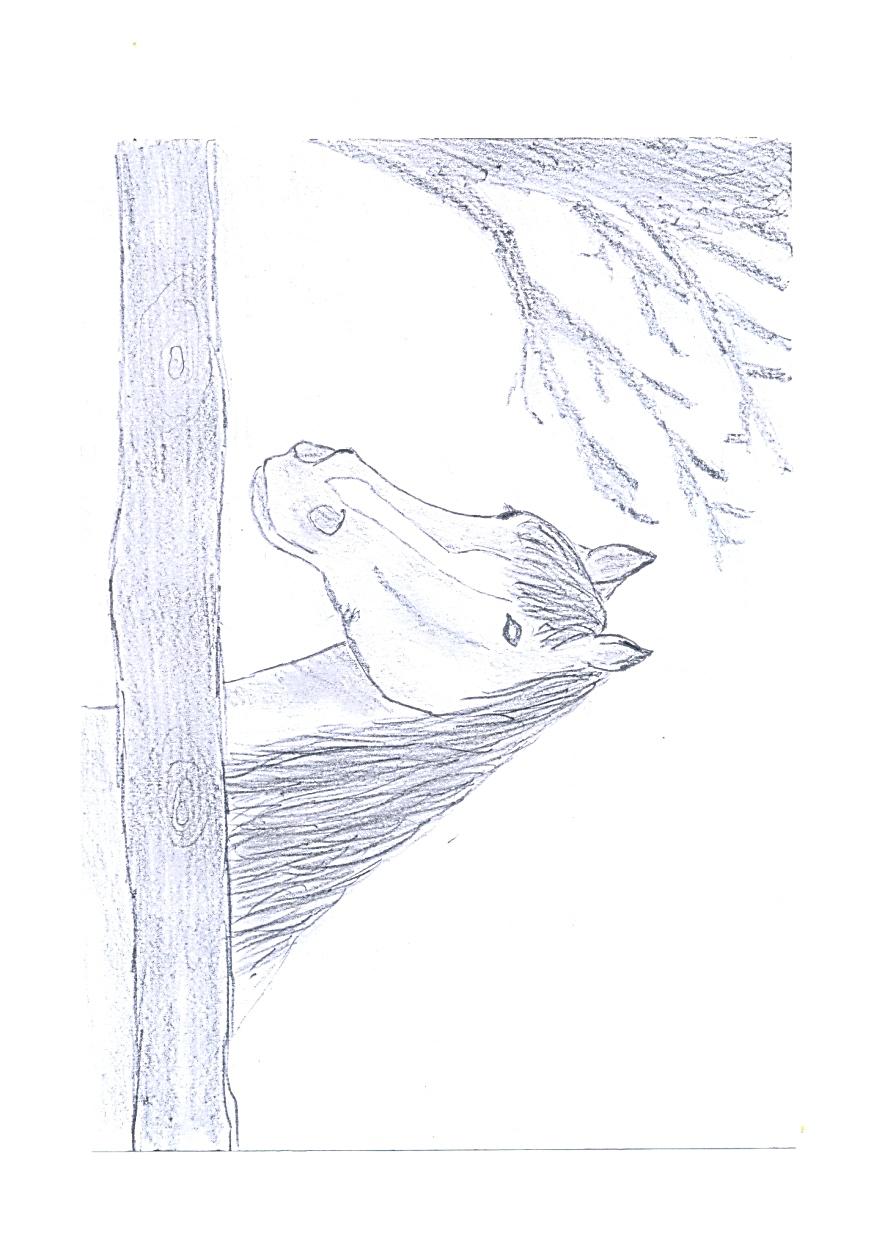 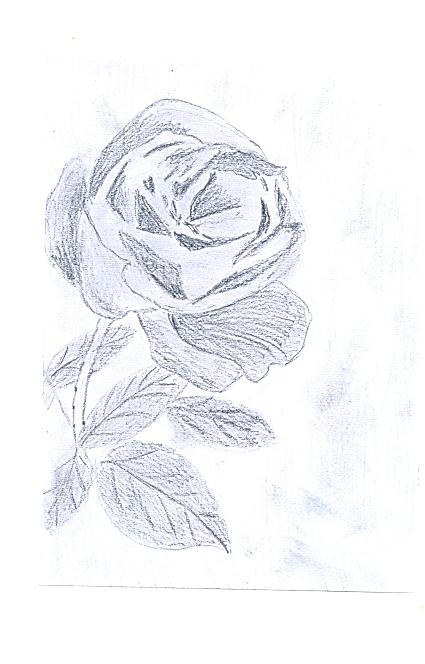 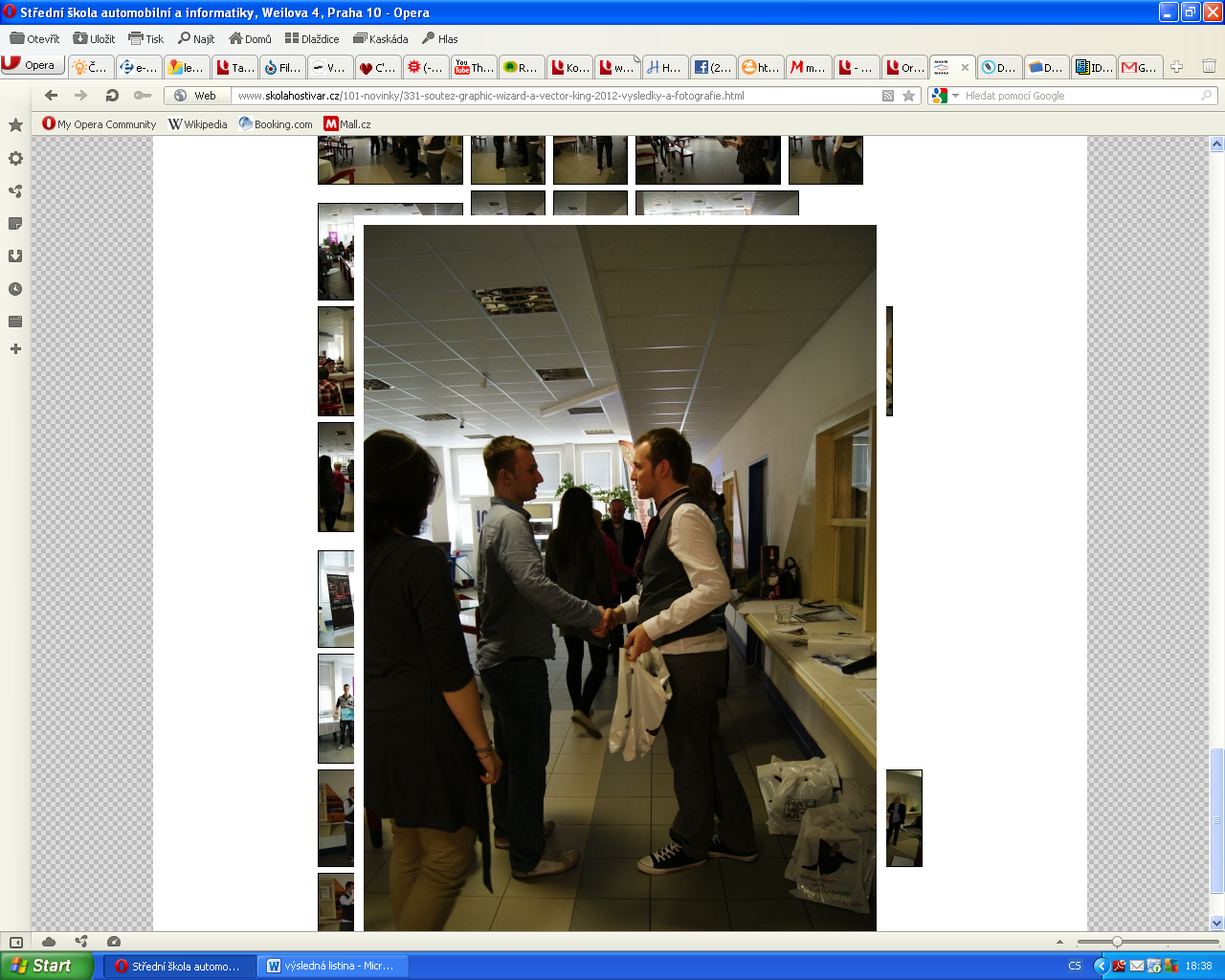 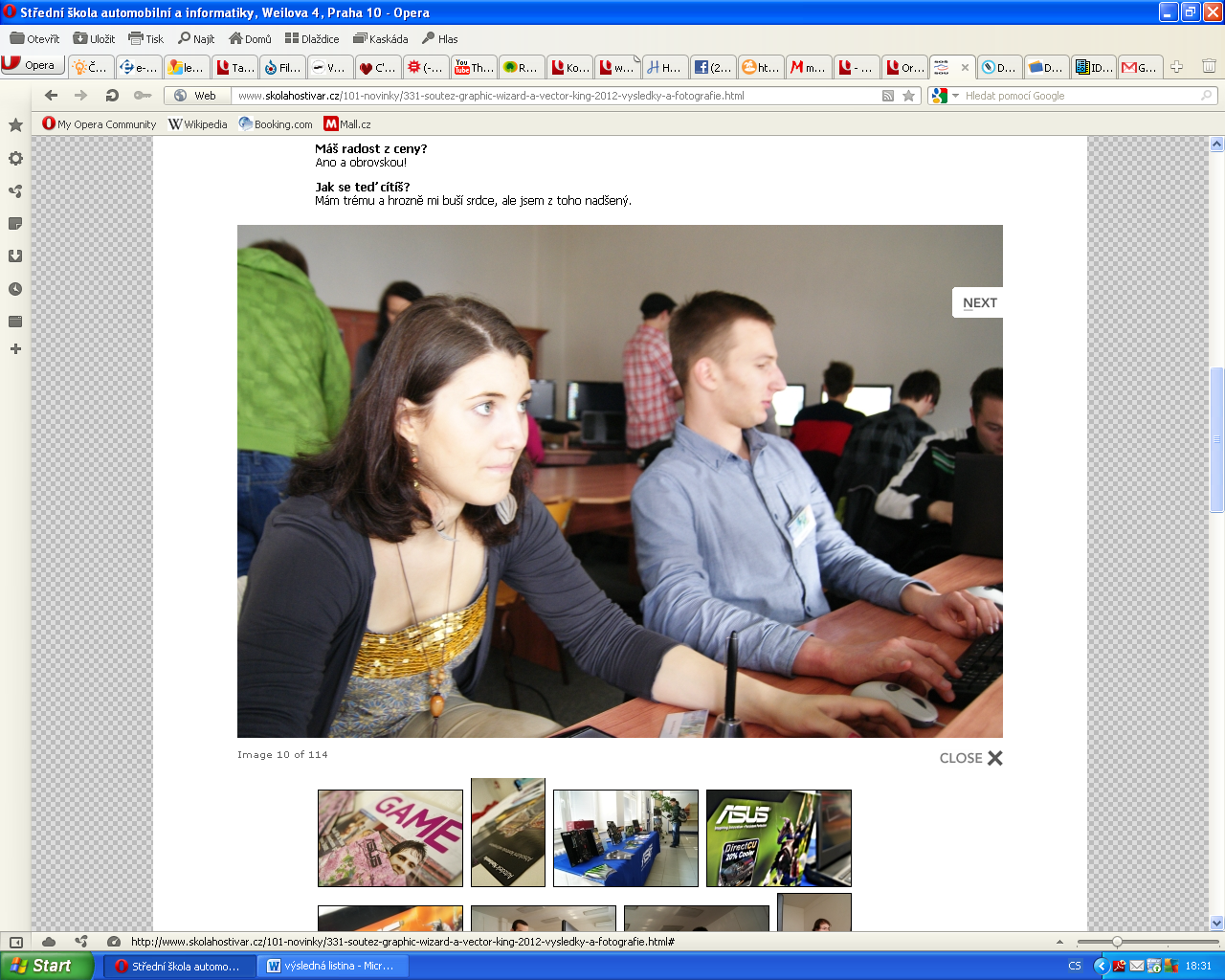 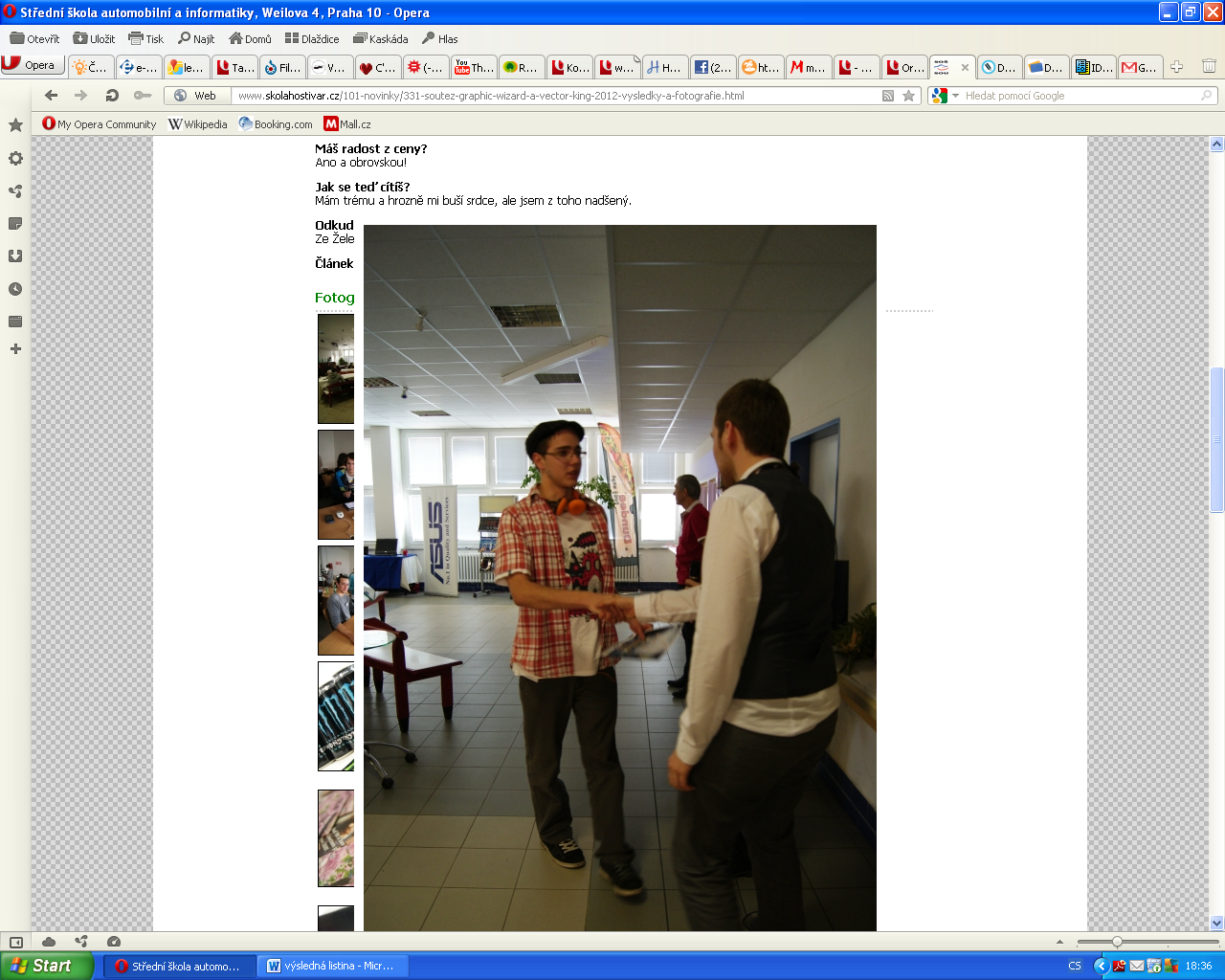 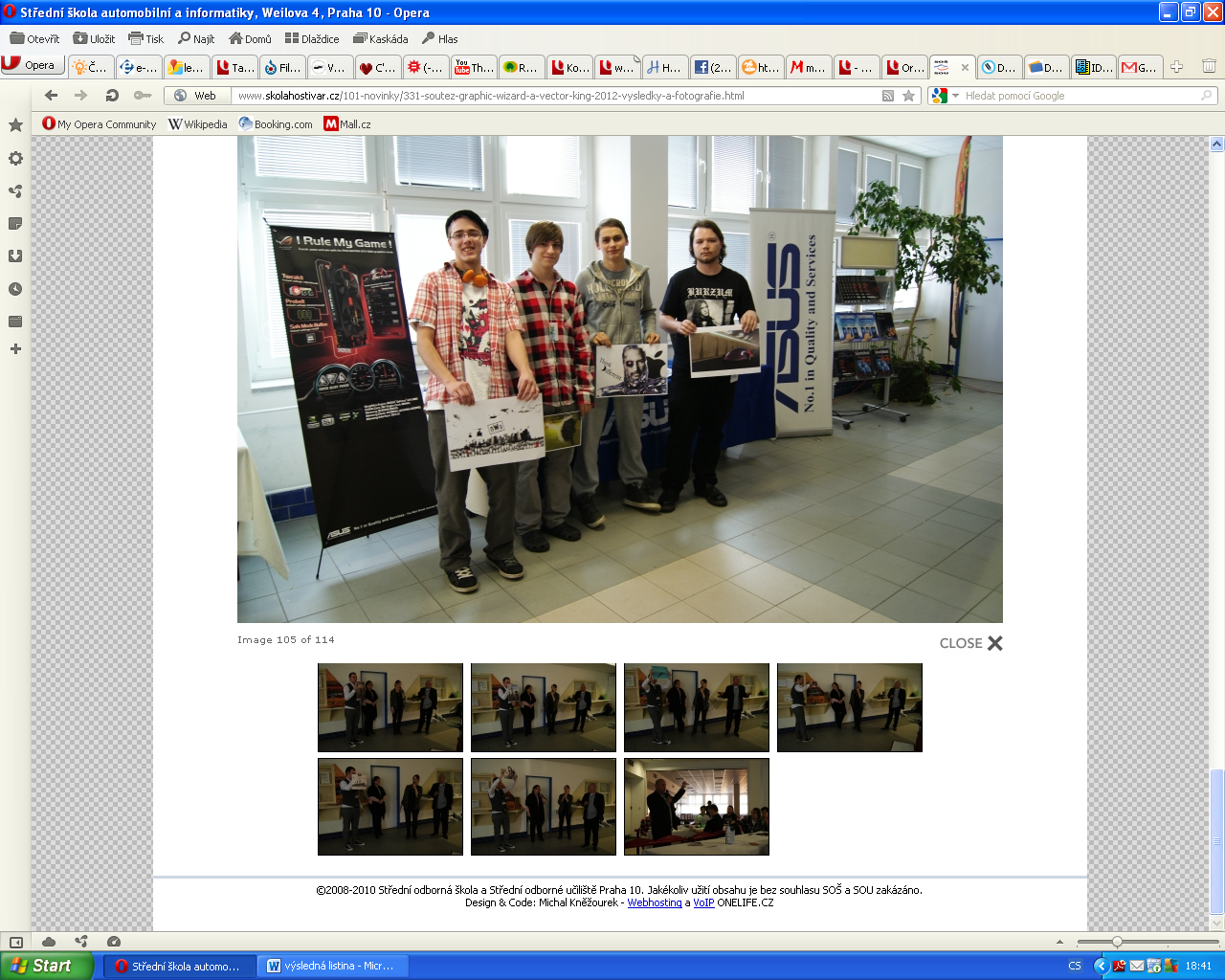 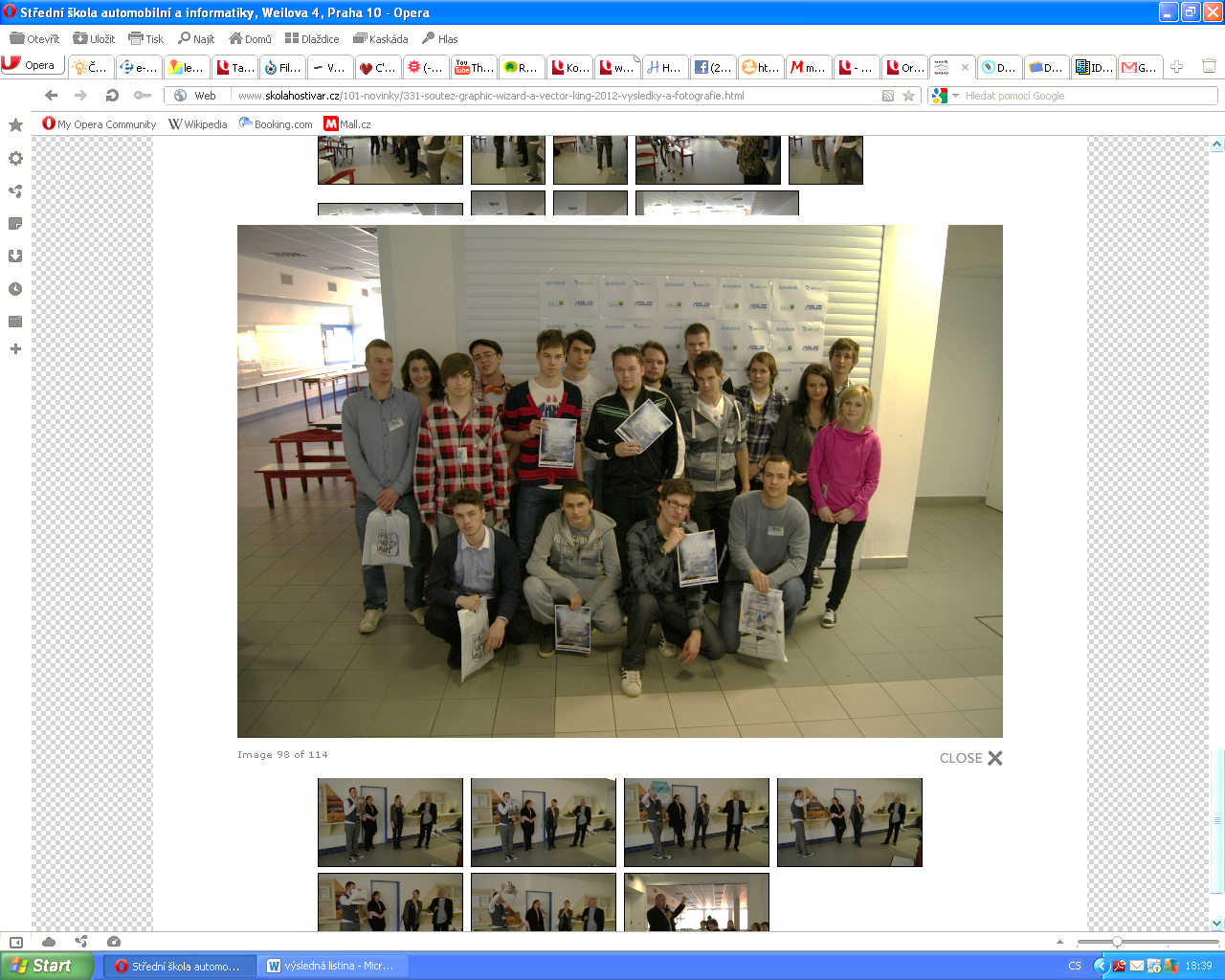 Jan Berka - E3Kamila Musílková - DL3Tomáš Kopta - DL2Anna Čefelínová - DEŽ3